Emtsev EvgenyGeneral details:Certificates:Experience:Position applied for: Chief OfficerDate of birth: 25.09.1983 (age: 34)Citizenship: RussiaResidence permit in Ukraine: YesCountry of residence: RussiaCity of residence: Rostov-na-DonuPermanent address: eremenko 66/1 139Contact Tel. No: +7 (961) 274-90-95E-Mail: emceva020162@mail.ruU.S. visa: NoE.U. visa: NoUkrainian biometric international passport: Not specifiedDate available from: 03.09.2016English knowledge: Not specifiedMinimum salary: 3000 $ per monthDocumentNumberPlace of issueDate of expiryCivil passport6008241715Rostov00.00.0000Seamanâs passportMK 0190050Rostov00.00.0000TypeNumberPlace of issueDate of expiryMed. Examination11.07.2017Yellow Fever17.02.2021Basic Safety Training17.09.2017Proficiency in Survival Craft14.09.2017GMDSS (R.O.C. / G.O.C.)28.11.2018Endorsement of GMDSS28.11.2018ARPA14.08.2017Radar Observer14.08.2017Medical Care30.12.2018Ship Security Officer (S.S.O.)04.03.2021ECDIS21.08.2017PositionFrom / ToVessel nameVessel typeDWTMEBHPFlagShipownerCrewingChief Officer21.05.2015-10.10.2015kishiCoaster3000-RussiaalbrosalbrosChief Officer00.00.0000-26.12.2014ulus starCoaster3000-RussiaalbrosalbrosChief Officer02.02.2014-07.06.2014ulus starCoaster3000-Russiaalbrosalbros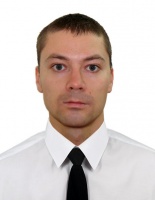 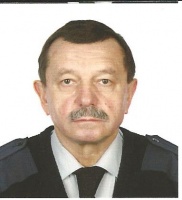 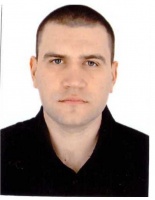 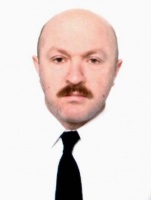 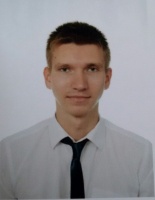 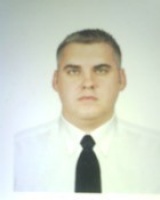 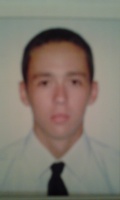 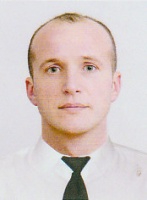 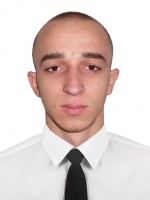 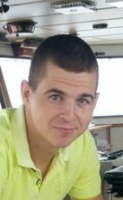 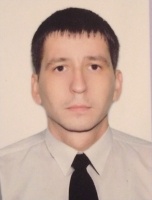 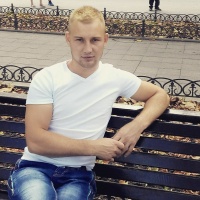 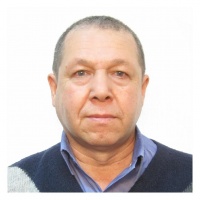 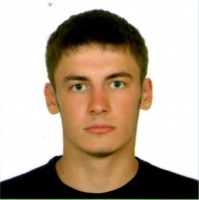 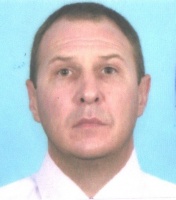 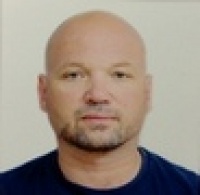 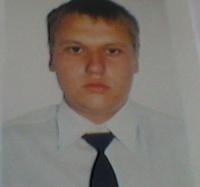 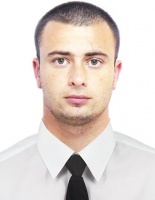 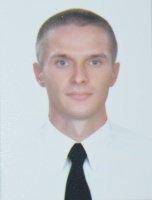 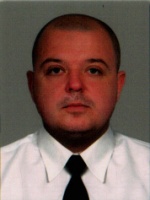 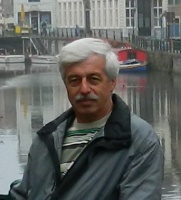 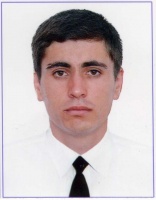 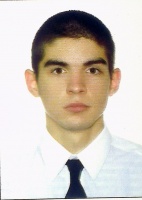 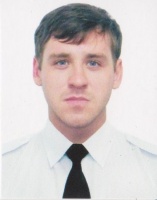 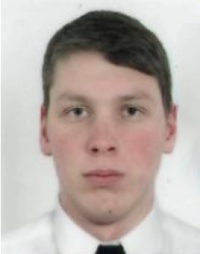 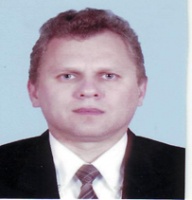 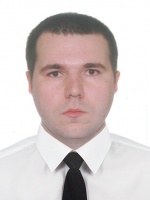 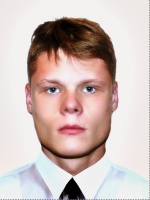 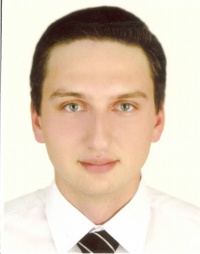 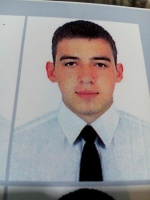 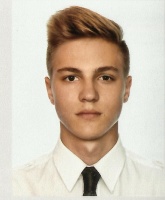 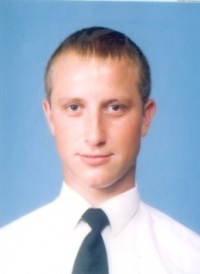 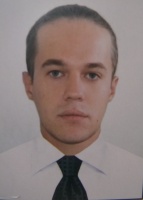 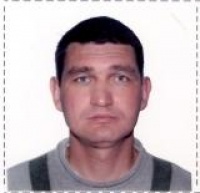 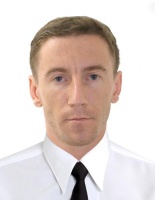 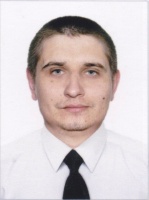 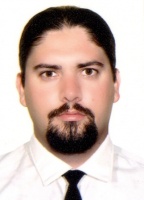 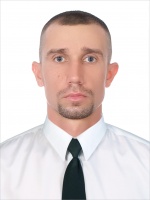 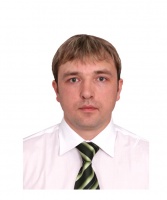 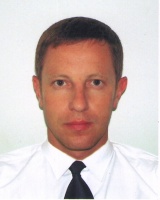 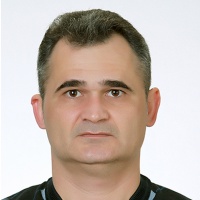 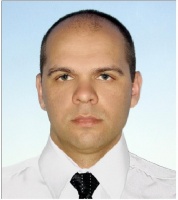 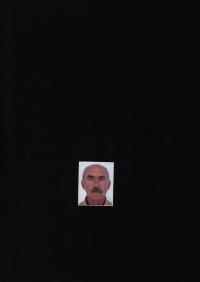 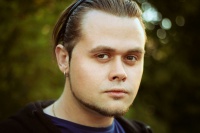 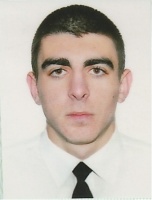 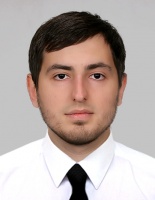 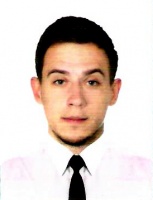 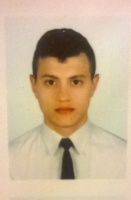 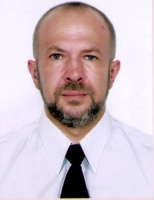 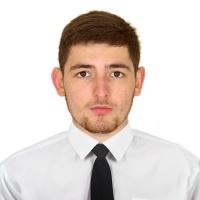 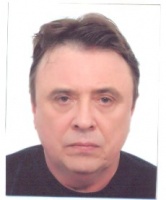 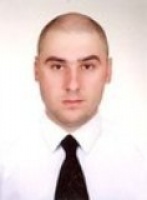 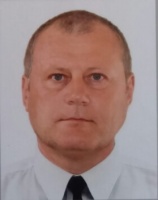 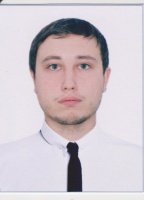 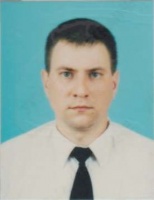 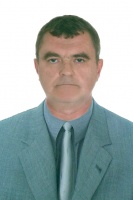 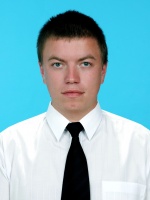 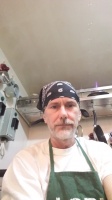 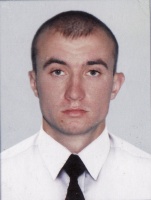 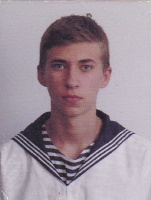 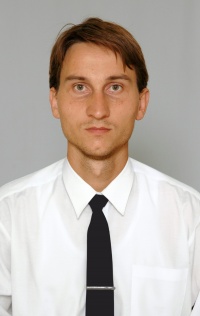 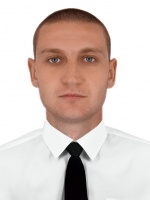 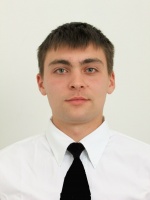 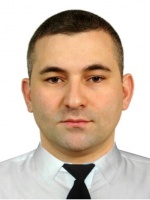 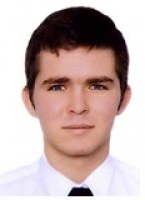 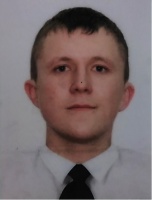 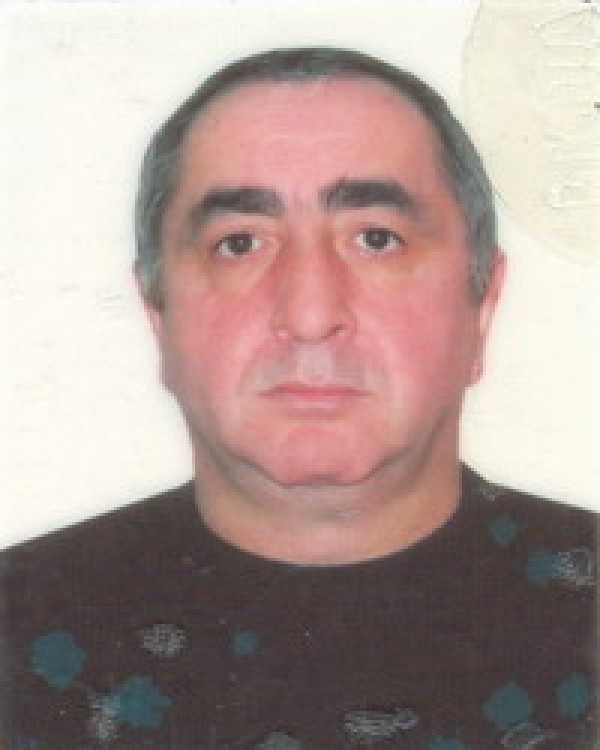 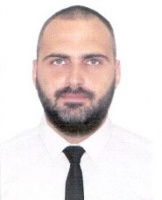 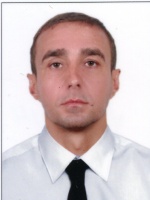 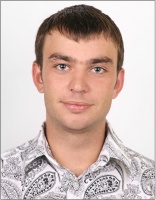 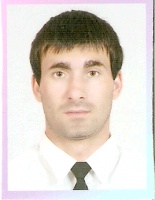 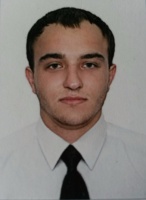 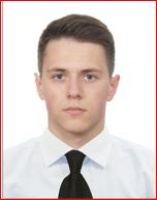 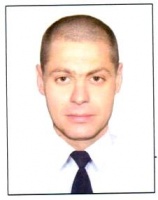 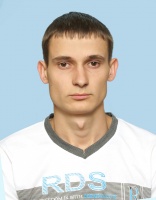 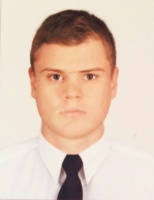 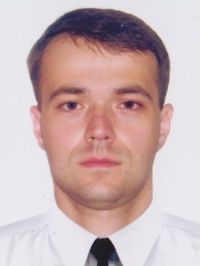 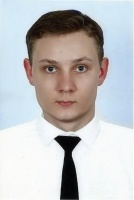 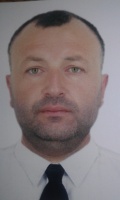 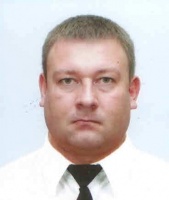 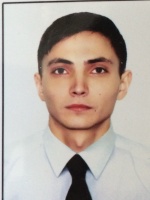 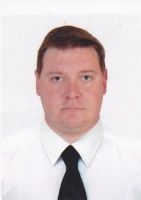 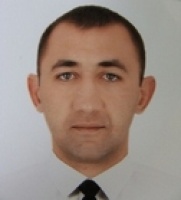 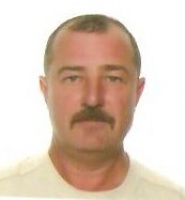 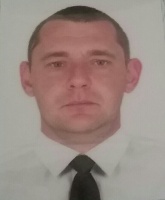 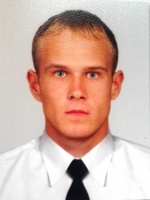 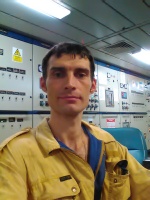 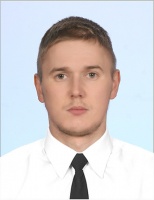 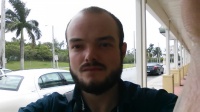 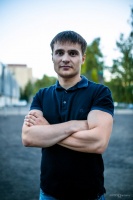 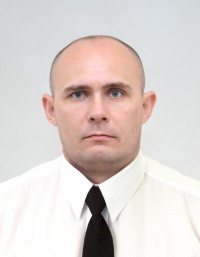 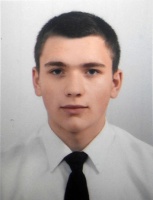 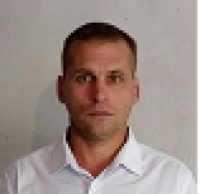 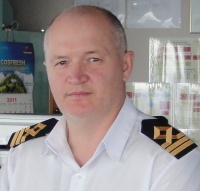 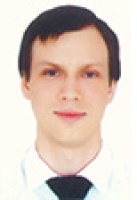 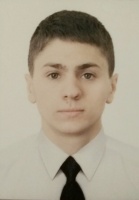 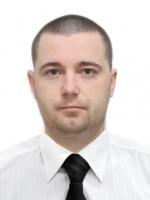 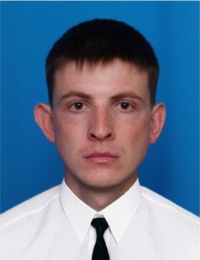 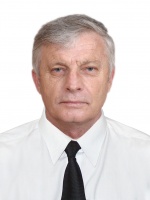 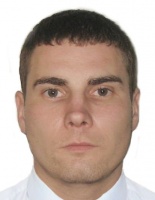 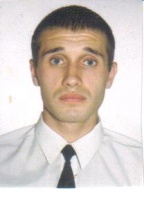 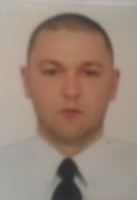 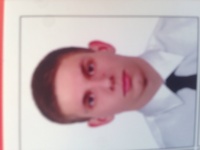 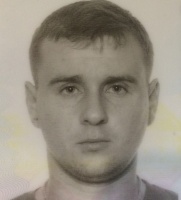 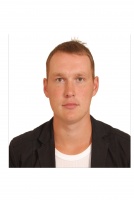 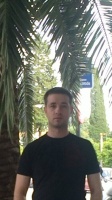 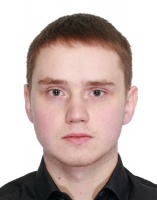 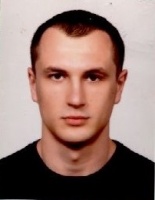 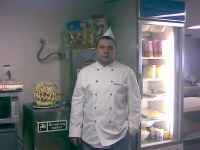 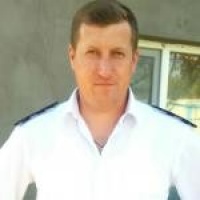 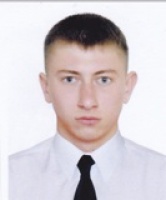 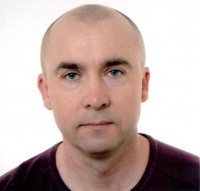 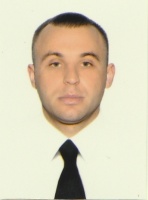 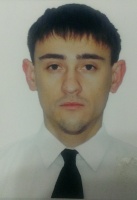 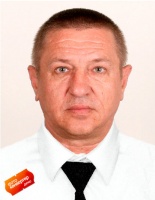 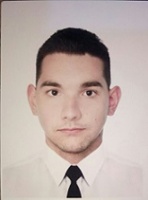 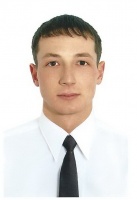 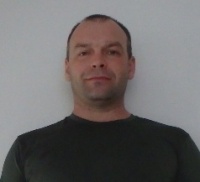 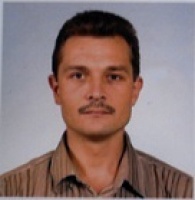 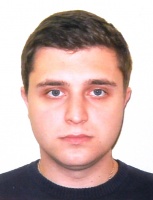 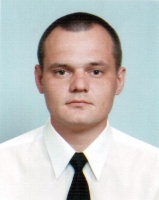 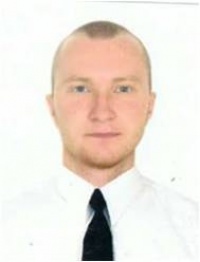 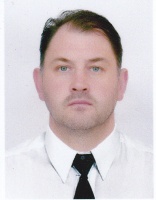 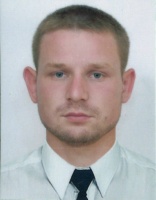 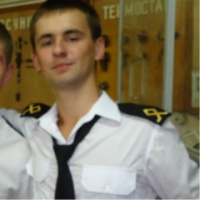 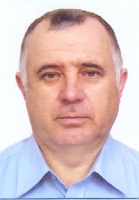 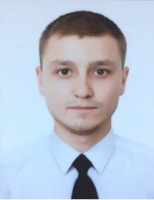 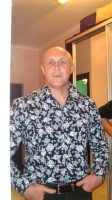 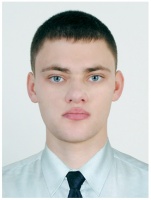 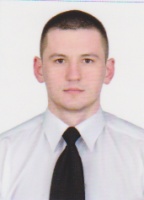 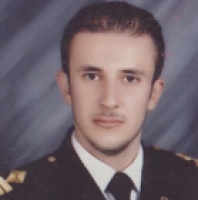 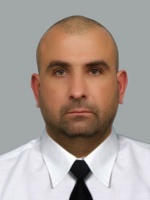 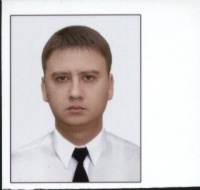 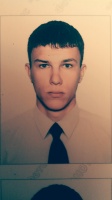 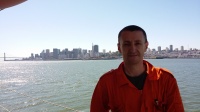 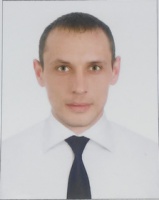 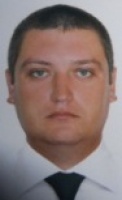 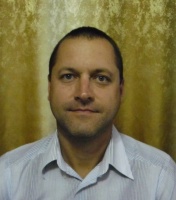 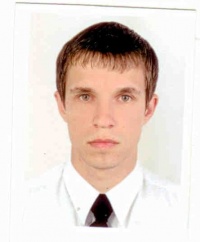 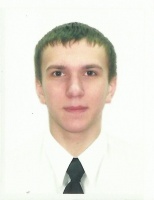 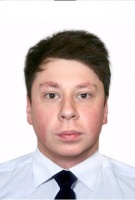 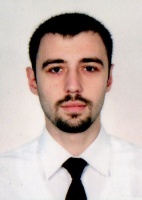 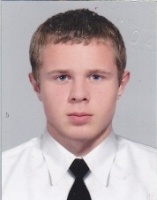 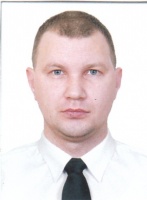 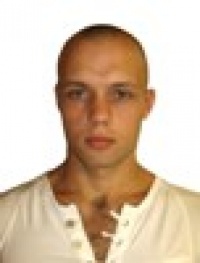 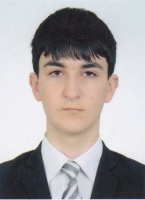 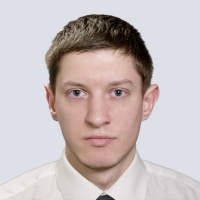 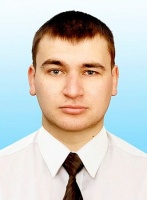 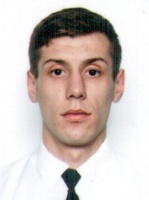 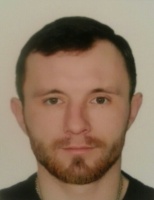 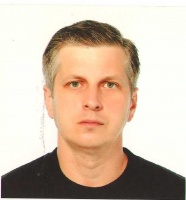 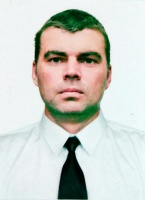 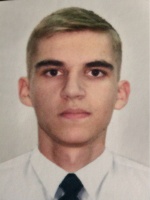 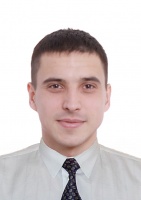 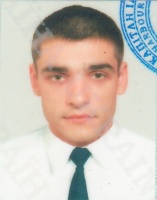 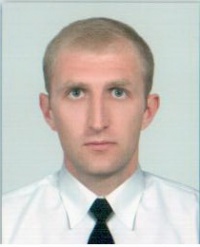 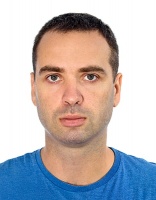 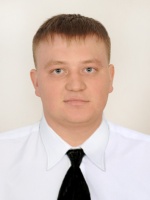 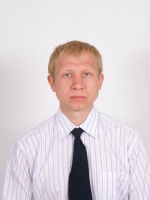 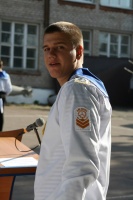 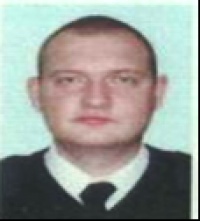 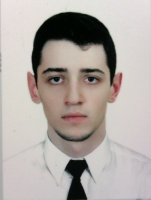 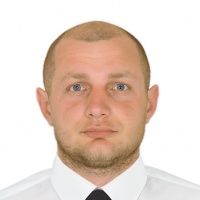 